Výsledková listinaKlecanského závodu č.3konaného v Klecanech dne 3.10.2020Průběh závodu: slunečno/oblačno, slabý vítr, teplota cca 18°C, začátek závodu 9:00, konec 11:30; průběh bez problémů
Pořadatel: Lukostřelba Klecany, z.s.Ředitel závodu: Michal BidloDelegát:Hlavní rozhodčí: Viktor SiegelRozhodčí:Protesty: žádné	Úrazy: žádnéPočet oddílů: 3Počet závodníků: 15Odstřílené dlouhodobé soutěže:Přebor odd. družstev mužů RLDružstvo: Lukostřelba Klecany		nástřel 1762bLiga odd. družstev HLDružstvo Lukostřelba Klecany		nástřel 1686bŽádosti o odznak WA: žádnéVýsledky jsou přiloženy jako Příloha 1.Výsledkové listy jsou přiloženy jako příloha 2.Datum		5.10.2020									Zpracoval: Michal BidloPříloha 1 – Výsledky závodu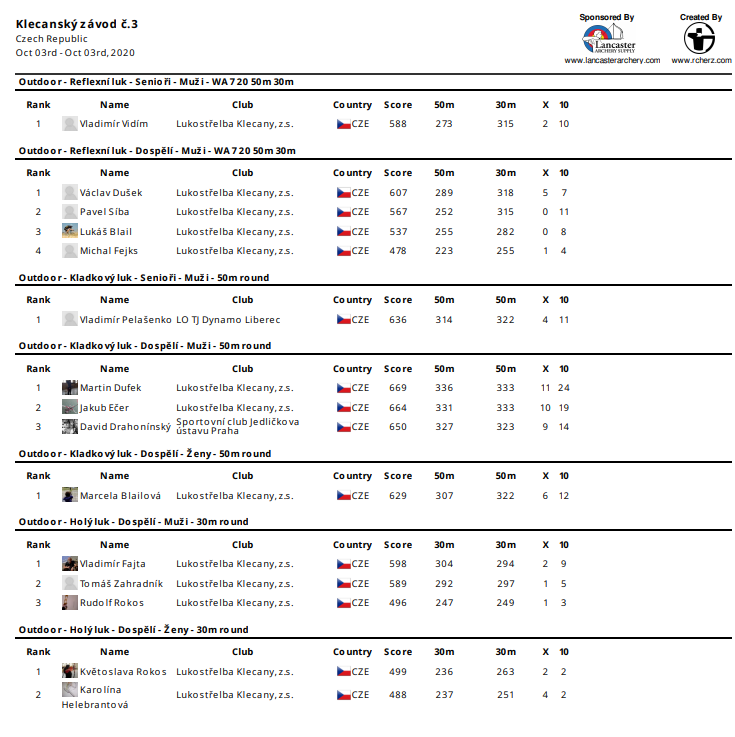 Příloha 2 – Výsledkové listy dlouhodobých soutěží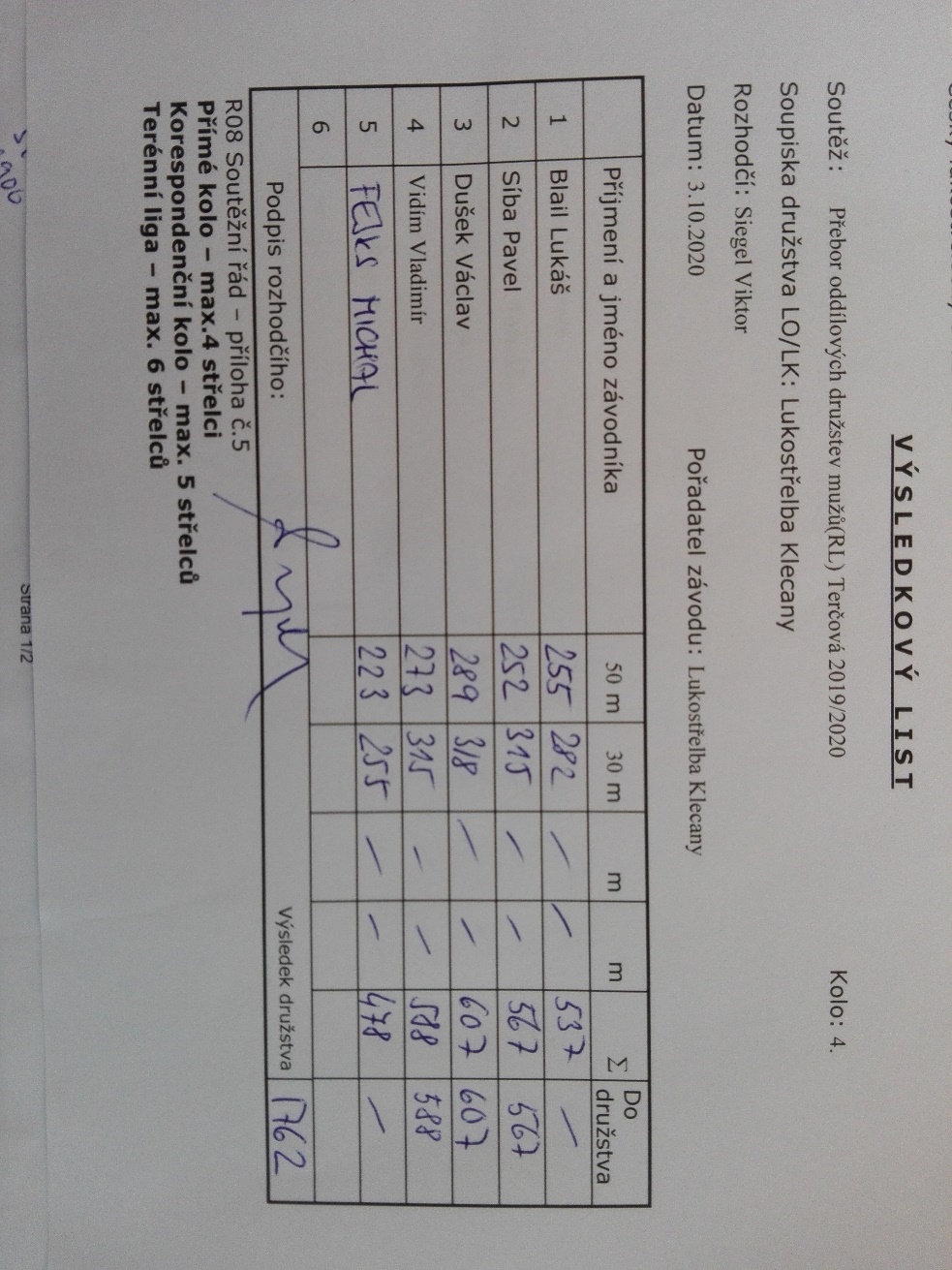 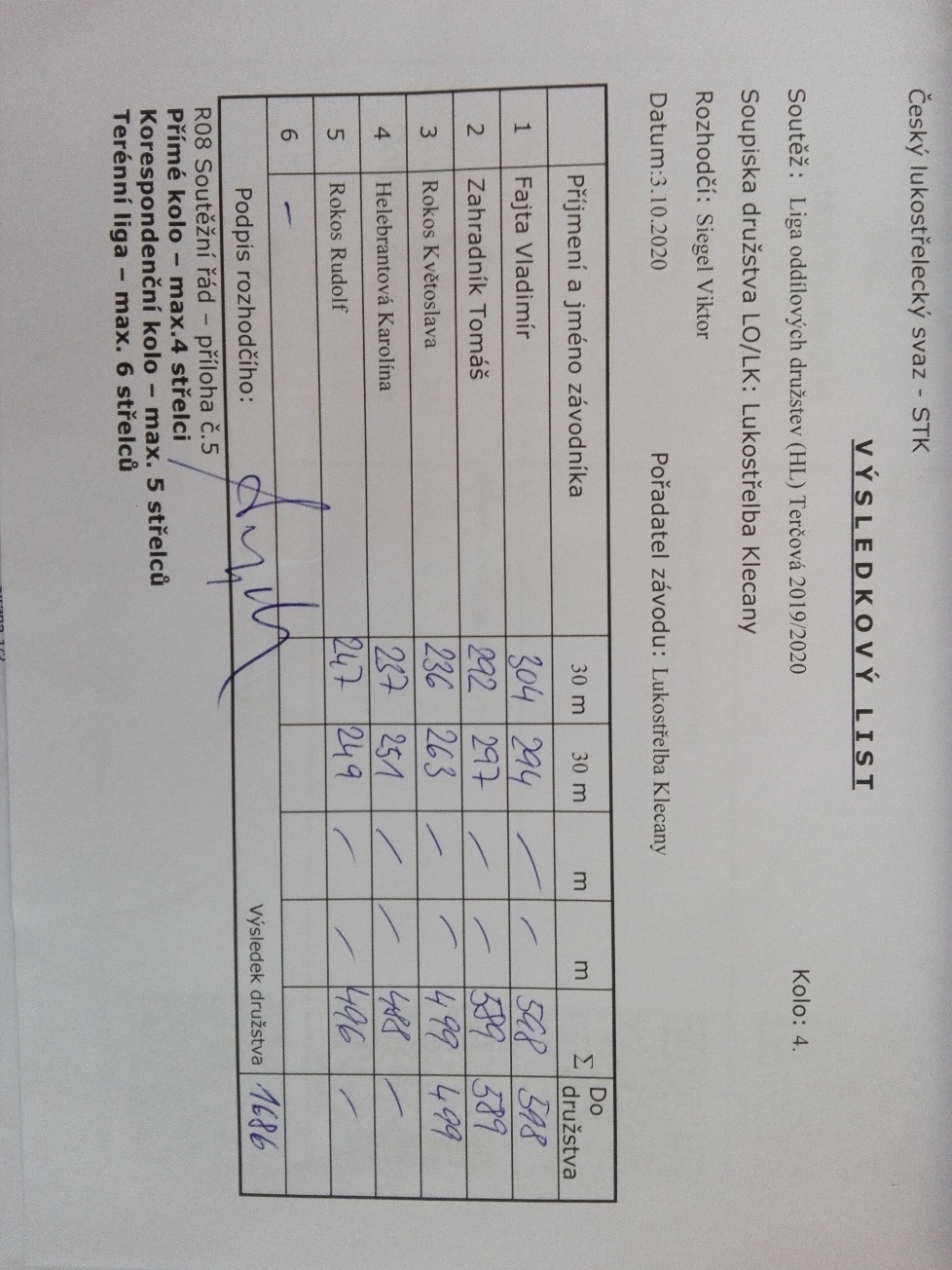 